Publicado en País Vasco  el 16/04/2019 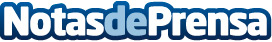 Más de 193 personas arruinadas en País Vasco se acogen a la Ley de Segunda OportunidadPaís Vasco se sitúa en la 10ª posición del ranking de casos solicitados por comunidad autónoma con el 2,5 % del total de la cuota de mercadoDatos de contacto:David Guerrero655956735Nota de prensa publicada en: https://www.notasdeprensa.es/mas-de-193-personas-arruinadas-en-pais-vasco Categorias: Nacional Derecho Finanzas Sociedad País Vasco http://www.notasdeprensa.es